WORKSHEET FOR CUPA-HR 2015-16 
Professionals in Higher Education Salary SurveyUse this worksheet to assist with the data collection process. After you have collected your data in the worksheet, input that data in Surveys Online by logging in at http://www.cupahr.org/surveys/login.aspx.CUPA-HR Research StaffJacqueline Bichsel, Ph.D.
Director of Research 
jbichsel@cupahr.orgMaria Calcagno, Ph.D. 
Senior Research Manager 
mcalcagno@cupahr.orgSuzi Bowen, M.A.
Research Operations Manager
sbowen@cupahr.orgQuestions? Contact us at research@cupahr.org.INTRODUCTION AND INSTRUCTIONSThe Professionals in Higher Education Salary Survey (PHESS) collects salary data for 334 “functional professional” positions with primary assignments and responsibilities requiring professional-level expertise and work in a specific functional area, such as academic or student services, facilities management, human resources, information technology, athletics, etc. Positions covered include those with supervisory duties that do not represent the majority of their time and effort.  All positions require at least a baccalaureate degree or equivalent in the field, and may require a terminal degree and/or professional licensure in the field. All positions are FLSA exempt. All survey positions are matched to BLS Standard Occupational Classification (SOC) codes to facilitate completion of IPEDS reporting, but are not used in this survey.CONFIDENTIALITY AND PRIVACY STATEMENT All possible steps are taken to protect the confidentiality of each institution’s salary data. Confidential data are released only in aggregated form. Salary data reported for a given position by five or fewer institutions are neither listed in the survey report nor available in DataOnDemand.  Any attempt to use DataOnDemand for the purpose of violating the confidentiality of survey data is illicit and subject to serious penalty. CUPA-HR reports and DataOnDemand are in compliance with Department of Justice "Safe Harbor" Guidelines. For a complete statement of CUPA-HR policy regarding use of survey data, click the Privacy Policy link under General in the menu at the top of the page in Surveys Online. Reporting dates for data:Report fall student enrollment as of your institution’s official fall reporting date or October 15, 2015. Report the number of faculty and number of staff on your institution’s payroll as of November 1, 2015.Report annualized salaries as of November 1, 2015. If it is not possible to use the above dates, use a reporting date no earlier than September 15 and no later than November 1, 2015. SURVEY CHANGES FOR 2015-16Forty-seven (47) new positions have been added to this year’s survey. Twenty-six of the new positions are assistant coaches for the different sports. The other 21 new positions are listed below. One position – Web Designer/Web Developer – was separated into two positions.407140	Director of Tutoring Programs407160	Director of Intensive English412120	Director of First Year Experience412130	Student Success Professional416115	Student Health Coordinator422195	HR International Employment Specialist425000	Business Continuity / Emergency Planning Professional429000	Institutional Assessment / Academic Assessment Professional430180	Compliance Officer433130	Grant Writer, Sponsored Contracts/Grants Administration441150 	Public Policy Analyst, Entry441160 	Public Policy Analyst, Senior443110	Communications / Marketing Professional, Editor460190	IT Architect461162	IT Web Designer461164	IT Web Developer (the combined web designer/development position was deleted)463150	IT Business Analyst466110	IT Security Analyst/Engineer, Senior472010	Agricultural Extension / Engagement / Public Service Professional472020	Industrial Extension / Engagement / Public Service Professional477100 	BiostatisticianFor a complete list of positions in our different salary surveys, please download the Position Descriptions documents located at http://www.cupahr.org/surveys/worksheets.aspx. SALARY UPLOAD OPTION AVAILABLE An Upload Option is available that enables you to upload a file of salary data to the Surveys Online (SOL) database server, saving you the effort of manually keying in each item. The upload file type may be either comma separated values (CSV) or Microsoft Excel (XLS or XLSX). The WILL DO and DONE status boxes still need to be checked and Institutional Basics still have to be keyed into SOL. The PHESS Upload Option is for salary- and incumbent-related data only.This process will most benefit institutions with HRIS type groups that can create the file for you. If you have to create your upload file manually, this option may not save you time.   Go to http://www.cupahr.org/surveys/worksheets.aspx for directions on how to use the upload option.GUIDELINES FOR SALARY DATA The professional positions chosen for this survey are typical of those found in colleges and universities. Before entering data, review the position descriptions and match them to those at your institution. Valid matches should be based on position description content, not on job title. You may find it useful to print a copy of the position descriptions prior to entering data online. Go to http://www.cupahr.org/surveys/worksheets.aspx for position descriptions.When entering data, please adhere to the following guidelines: Report annualized salaries as of November 1, 2015. If this is not possible, use a reporting date no earlier than September 15 and no later than November 1.  Report only current information despite the possibility of future or pending salary changes. Report base salary only. Include only salaries of employees on the institution's payroll. Do not include outsourced positions.Do not report salary data for acting or interim incumbents. Treat all positions currently filled by acting/interim incumbents as vacant.If a position currently is vacant but was filled in the prior academic year, report salary and demographic data for the most recent prior-year incumbent. If the position had no incumbents in the prior academic year, do not report data for that position.Do not include data for a position that is less than half time or for which a stipend is paid in lieu of salary. Report all salaries based on 12-month, 100 percent equivalency by annualizing the salary of part-time employees in positions that are half-time or greater. Please see Annualized Salary directions below. Coaching positions: Report salary data only for coaching positions that are full-time (9-12 months). DO NOT report seasonal or part-time positions. DataOnDemand allows you to look at coaching data by NCAA Division.If a person's job responsibilities are reflected in more than one position description, do not report his or her salary twice; instead, report the salary in the position for which the description best fits. Do not report the same salary data in more than one survey. If you do not have a comparable position for a position surveyed, simply skip that position. DATA COLLECTED FOR EACH POSITION Specific instructions appear on the questionnaire. Please read these instructions carefully before answering. For each position, please provide the following information as appropriate. Number of incumbents: Indicate the number of incumbents in the position. If the position has only one incumbent, please enter "1." Also enter "1" if the position is vacant and you are reporting data for the most recent prior-year incumbent. Annualized salary: Provide the full-time, 12-month salary for each position rounded to the nearest whole dollar. For multiple incumbent positions, report the average of the annualized salaries. Report all salaries as full-time (100 percent) equivalent. For example, if your registrar works part-time, 50 percent for 12 months a year for a salary of $10,000, enter $20,000 as the annualized salary. If your director of student housing works 100 percent for 9 months a year for a salary of $9,000, enter $12,000 as the annualized salary. -	Average Salary: Enter the average annualized base salary paid the incumbent(s) in the position. -	Actual Low Salary: Enter the lowest annualized base salary paid an incumbent in the position.-	Actual High Salary: Enter the highest annualized base salary paid an incumbent in the position.-	When reporting only one incumbent, enter his or her annualized salary in the “Annualized Salary Column”, leave the low and high fields blank. -	If all incumbents have the same salary, enter that salary in the average, low and high fields. For single incumbent positions, also enter: Years in Position: Indicate the number of years that the individual has served in this position. 0 – 12 months = 1 year; 13 - 24 months = 2 years; etc.  Gender: If the position has one incumbent, indicate the gender of the individual. Ethnicity: If the position has one incumbent, indicate the ethnicity of the incumbent. For purposes of this survey, ethnicity is defined as American Indian/Alaska Native*, Asian*, Black or African American*, Hispanic or Latino, Native Hawaiian or Other Pacific Islanders*, Two or More Races, Unknown, White.*  * not Hispanic or LatinoFor assistant coaching positions, also indicate if the position is bonus eligible (yes or no).INSTITUTIONAL BASICSInstitutional Basics is common to all CUPA-HR surveys and needs to be completed only once per year by your institution.  Answers entered in this section are visible to those responding to each of our surveys.  If someone else has already entered data, please review and answer any unanswered questions. If you disagree with any existing entries, please do not edit them until you have first contacted Jackie Bichsel, CUPA-HR Director of Research.  1. 	Total Expenses Reported to IPEDS in the 2014-15 Spring Finance SurveyPlease enter the total expenses reported by your institution to IPEDS last year in its 2014-15 Spring Finance Survey. Data collection for this survey was December 2014 to April 2015. This number should be available from your Controller and can be found in one of these locations on the IPEDS survey depending on the reporting standards used by your institution. If GASB used, see Finance Survey Part C – line 19. If FASB used, see Finance Survey Part B – line 2 or Part E – line 13. If you are a private-for-profit institution, see Finance Survey Part B - line 2 or Part E – Line 7. Total expense is a required field. 2. Fall 2015 Student EnrollmentDefinitions (IPEDS)-	Full-time undergraduate student: Enrolled for 12 or more semester/quarter credits or 24 or more contact hours a week each term.-	Full-time graduate student: Enrolled for 9 or more semester/quarter credits or involved in thesis or dissertation preparation that is considered full time by the institution.-	Part-time student: An undergraduate student enrolled less than 12 semester/quarter credits or less than 24 contact hours a week each term. A graduate student enrolled for less than 9 semester/quarter credits.Report fall student enrollment as of your institution’s official fall reporting date or October 15. If it is not possible to use this date, use a reporting date no earlier than September 15 and no later than November 1. Your institutional Research Office is likely to be the best source for this data.Please complete rows a, b and c if you can. FTE enrollment should always be less than FT + PT.If you can complete rows a and b, but not c, enter these numbers and then hit the “Calculate” button in Surveys Online. FTE figures will be derived as: Number of Full-Time Students + 1/3 the Number of Part-Time Students. If you can only provide numbers for row c, please do so. Don’t hit the “Calculate” button.3. Fall 2015 Faculty SizeReport the number of faculty on your institution’s payroll as of November 1, 2015. If it is not possible to use this date, use a reporting date no earlier than September 15 and no later than November 1. Include all employees with faculty status, even if excluded in salary data.  Your Institutional Research Office is likely to be the best source for this data.Rows a through d are required as the detail is important for creating valid comparison groups based on faculty characteristics. Report the headcount number for each faculty type in rows a through d.  If your institution does not have a particular type of faculty, enter 0 in that row. Report the Full-Time Equivalent (FTE) of all faculty in row e.If your institution’s FTE Faculty is unknown to you, you can estimate the FTE as a + b + 1/3c + 1/3d.4. Fall 2015 Staff Size (all employees not reported in IPEDS as faculty)Definitions (IPEDS)-	Full-time staff: As determined by the institution.  -	Part-time staff: As determined by the institution. Casual employees (hired on an ad-hoc basis or occasional basis to meet short-term needs) and students in the College Work-Study Program (CWS) are not considered part-time staff. -	FLSA Employees: Employees whose jobs are governed by the Fair Labor Standards Act are either “exempt” or “non-exempt.” Nonexempt employees are entitled to overtime pay, exempt employees are not. Report the number of staff on your institution’s payroll as of November 1, 2015.  If it is not possible to use this date, use a reporting date no earlier than September 15 and no later than November 1.  Include all full-time and part-time employees not reported in IPEDS as faculty in your count; also include medical school staff if applicable. Your institutional Research Office is likely to be the best source for this data. Please complete rows a through f if you can, and then hit the “Calculate” button. The FTE number of staff should always be less than the FT + PT number.If you can complete rows a and b, but not c, enter these numbers and then hit the “Calculate” button. FTE figures will be derived as: Number of Full-Time Employees + 1/3 the Number of Part-Time Employees. Follow the same process if you can answer d and e, but not f. If you are unable to use any of the above methods but have the total staff FTE number, enter it in row g. Don’t hit the “Calculate” button. 5.	Collective Bargaining	Are some or all of your full-time (FT) faculty or staff represented by a union for purposes of collective bargaining? 6.	Targets for 2016-17 Pay Increases 	Have you established targets for your 2016-17 pay increases? IF YES: What are the pay increase targets to the nearest tenth of a percent?INSTRUCTIONS FOR ENTERING SALARY DATA IN SURVEYS ONLINE If a position has:One incumbent
Enter 1 as the number of incumbents and enter the employee's current salary in the Average Annual Base Salary field.  Also enter Years-in-Position, Gender and Ethnicity.More than one incumbent
Enter the number of incumbents and the average salary for all employees, the lowest actual salary, and the highest actual salary. No incumbents, but had one or more incumbents during prior academic year
Enter 1 as the Number of Incumbents and enter salary data for the most recent incumbent in only the Average Annual Base Salary field.No incumbents since the beginning of prior academic year
Do not report any data; do not enter 0 in the Number of Incumbents field; go on to the next position. For assistant coaching positions, also indicate if the position is bonus eligible (yes or no).Report salary data for FLSA exempt positions only. If a position at your institution is deemed not to meet the threshold for FLSA exemption, do not report its salary data in the survey.Do not report salary data for acting or interim incumbents. Do not report the same salary data in more than one position or in more than one survey. At your option, use the Internal Reference field to record your institution's identification number for a position.All survey positions are matched to BLS Standard Occupational Classification (SOC) codes to facilitate completion of IPEDS reporting, but are not used in this survey. In the online survey, click underlined column and row headings for additional instructions and definitions.Report annualized salaries as of November 1, 2015. If this is not possible, use a reporting date no earlier than September 15 and no later than November 1.  For any of the questions below, if you are reporting data for a System Office or System Summary, please supply system-wide figures. Otherwise, supply individual institution figures.  Total Expenses reported to IPEDS in 2014-15 Spring Finance Survey $Undergraduate StudentsGraduate 
StudentsTotal 
All Studentsa.	Number of full-time studentsSURVEYS ONLINE WILL CALCULATE TOTALS AUTOMATICALLYb.	Number of part-time studentsSURVEYS ONLINE WILL CALCULATE TOTALS AUTOMATICALLYc.	Full-Time-Equivalent (FTE) enrollmentSURVEYS ONLINE WILL CALCULATE TOTALS AUTOMATICALLYHeadcounta.	Full-time tenured and tenure-track facultyb. 	Full-time non-tenure-track faculty (benefits eligible)c. 	Adjunct and part-time faculty (non-benefits eligible)  d.	Adjunct and part-time faculty (benefits eligible –  institution contributes to a retirement plan for these faculty)FTEe. 	Total faculty FTE (FTE of a + b + 1/3c +1/3d)StaffExempt Staffa.	Number of full-time exempt staffb.	Number of part-time exempt staffc.	Full-Time-Equivalent (FTE) exempt staffNon-Exempt Staffd.	Number of full-time non-exempt staffe.	Number of part-time non-exempt stafff.	Full-Time-Equivalent (FTE) non-exempt staffg.	Total FTE StaffYesNoa.	FT Facultyb. 	FT StaffTarget Established?If Yes: Pay Increase Target Exempt Administrators and ProfessionalsO Yes  O No%Non-exempt StaffO Yes  O No%FacultyO Yes  O No%PROFESSIONALS IN HIGHER EDUCATION SALARY SURVEY 2015-16 (PHESS)Position Descriptions document can be downloaded at http://www.cupahr.org/surveys/worksheets.aspx.Years in Position: Indicate the number of years that the individual has served in this position. 0 – 12 months = 1 year; 13 - 24 months = 2 years; etc.  Ethnicity Categories:  AI/AN – American Indian/Alaska Native; A – Asian; B/AA – Black or African American; H/L – Hispanic or Latino; NH – Native Hawaiian or Other Pacific Islanders; Two – 2 or more races; U – Unknown; W – White (not Hispanic or Latino) PROFESSIONALS IN HIGHER EDUCATION SALARY SURVEY 2015-16 (PHESS)Position Descriptions document can be downloaded at http://www.cupahr.org/surveys/worksheets.aspx.Years in Position: Indicate the number of years that the individual has served in this position. 0 – 12 months = 1 year; 13 - 24 months = 2 years; etc.  Ethnicity Categories:  AI/AN – American Indian/Alaska Native; A – Asian; B/AA – Black or African American; H/L – Hispanic or Latino; NH – Native Hawaiian or Other Pacific Islanders; Two – 2 or more races; U – Unknown; W – White (not Hispanic or Latino) PROFESSIONALS IN HIGHER EDUCATION SALARY SURVEY 2015-16 (PHESS)Position Descriptions document can be downloaded at http://www.cupahr.org/surveys/worksheets.aspx.Years in Position: Indicate the number of years that the individual has served in this position. 0 – 12 months = 1 year; 13 - 24 months = 2 years; etc.  Ethnicity Categories:  AI/AN – American Indian/Alaska Native; A – Asian; B/AA – Black or African American; H/L – Hispanic or Latino; NH – Native Hawaiian or Other Pacific Islanders; Two – 2 or more races; U – Unknown; W – White (not Hispanic or Latino) PROFESSIONALS IN HIGHER EDUCATION SALARY SURVEY 2015-16 (PHESS)Position Descriptions document can be downloaded at http://www.cupahr.org/surveys/worksheets.aspx.Years in Position: Indicate the number of years that the individual has served in this position. 0 – 12 months = 1 year; 13 - 24 months = 2 years; etc.  Ethnicity Categories:  AI/AN – American Indian/Alaska Native; A – Asian; B/AA – Black or African American; H/L – Hispanic or Latino; NH – Native Hawaiian or Other Pacific Islanders; Two – 2 or more races; U – Unknown; W – White (not Hispanic or Latino) PROFESSIONALS IN HIGHER EDUCATION SALARY SURVEY 2015-16 (PHESS)Position Descriptions document can be downloaded at http://www.cupahr.org/surveys/worksheets.aspx.Years in Position: Indicate the number of years that the individual has served in this position. 0 – 12 months = 1 year; 13 - 24 months = 2 years; etc.  Ethnicity Categories:  AI/AN – American Indian/Alaska Native; A – Asian; B/AA – Black or African American; H/L – Hispanic or Latino; NH – Native Hawaiian or Other Pacific Islanders; Two – 2 or more races; U – Unknown; W – White (not Hispanic or Latino) PROFESSIONALS IN HIGHER EDUCATION SALARY SURVEY 2015-16 (PHESS)Position Descriptions document can be downloaded at http://www.cupahr.org/surveys/worksheets.aspx.Years in Position: Indicate the number of years that the individual has served in this position. 0 – 12 months = 1 year; 13 - 24 months = 2 years; etc.  Ethnicity Categories:  AI/AN – American Indian/Alaska Native; A – Asian; B/AA – Black or African American; H/L – Hispanic or Latino; NH – Native Hawaiian or Other Pacific Islanders; Two – 2 or more races; U – Unknown; W – White (not Hispanic or Latino) PROFESSIONALS IN HIGHER EDUCATION SALARY SURVEY 2015-16 (PHESS)Position Descriptions document can be downloaded at http://www.cupahr.org/surveys/worksheets.aspx.Years in Position: Indicate the number of years that the individual has served in this position. 0 – 12 months = 1 year; 13 - 24 months = 2 years; etc.  Ethnicity Categories:  AI/AN – American Indian/Alaska Native; A – Asian; B/AA – Black or African American; H/L – Hispanic or Latino; NH – Native Hawaiian or Other Pacific Islanders; Two – 2 or more races; U – Unknown; W – White (not Hispanic or Latino) PROFESSIONALS IN HIGHER EDUCATION SALARY SURVEY 2015-16 (PHESS)Position Descriptions document can be downloaded at http://www.cupahr.org/surveys/worksheets.aspx.Years in Position: Indicate the number of years that the individual has served in this position. 0 – 12 months = 1 year; 13 - 24 months = 2 years; etc.  Ethnicity Categories:  AI/AN – American Indian/Alaska Native; A – Asian; B/AA – Black or African American; H/L – Hispanic or Latino; NH – Native Hawaiian or Other Pacific Islanders; Two – 2 or more races; U – Unknown; W – White (not Hispanic or Latino) PROFESSIONALS IN HIGHER EDUCATION SALARY SURVEY 2015-16 (PHESS)Position Descriptions document can be downloaded at http://www.cupahr.org/surveys/worksheets.aspx.Years in Position: Indicate the number of years that the individual has served in this position. 0 – 12 months = 1 year; 13 - 24 months = 2 years; etc.  Ethnicity Categories:  AI/AN – American Indian/Alaska Native; A – Asian; B/AA – Black or African American; H/L – Hispanic or Latino; NH – Native Hawaiian or Other Pacific Islanders; Two – 2 or more races; U – Unknown; W – White (not Hispanic or Latino) PROFESSIONALS IN HIGHER EDUCATION SALARY SURVEY 2015-16 (PHESS)Position Descriptions document can be downloaded at http://www.cupahr.org/surveys/worksheets.aspx.Years in Position: Indicate the number of years that the individual has served in this position. 0 – 12 months = 1 year; 13 - 24 months = 2 years; etc.  Ethnicity Categories:  AI/AN – American Indian/Alaska Native; A – Asian; B/AA – Black or African American; H/L – Hispanic or Latino; NH – Native Hawaiian or Other Pacific Islanders; Two – 2 or more races; U – Unknown; W – White (not Hispanic or Latino) PROFESSIONALS IN HIGHER EDUCATION SALARY SURVEY 2015-16 (PHESS)Position Descriptions document can be downloaded at http://www.cupahr.org/surveys/worksheets.aspx.Years in Position: Indicate the number of years that the individual has served in this position. 0 – 12 months = 1 year; 13 - 24 months = 2 years; etc.  Ethnicity Categories:  AI/AN – American Indian/Alaska Native; A – Asian; B/AA – Black or African American; H/L – Hispanic or Latino; NH – Native Hawaiian or Other Pacific Islanders; Two – 2 or more races; U – Unknown; W – White (not Hispanic or Latino) PROFESSIONALS IN HIGHER EDUCATION SALARY SURVEY 2015-16 (PHESS)Position Descriptions document can be downloaded at http://www.cupahr.org/surveys/worksheets.aspx.Years in Position: Indicate the number of years that the individual has served in this position. 0 – 12 months = 1 year; 13 - 24 months = 2 years; etc.  Ethnicity Categories:  AI/AN – American Indian/Alaska Native; A – Asian; B/AA – Black or African American; H/L – Hispanic or Latino; NH – Native Hawaiian or Other Pacific Islanders; Two – 2 or more races; U – Unknown; W – White (not Hispanic or Latino) New #Old #Job Role Internal ReferenceNumber of IncumbentsAnnual Base Salary AverageAnnual Base Salary Actual LowAnnual Base Salary Actual HighYears in PositionGenderEthnicityBLS SOC CODEAcademic Affairs I: Academic Services and Advisers 320010New in 2013Executive Assistant to System or Institution CEO13-11993250003501Administrative Specialist / Coordinator13-11994001107553Study Abroad Advisor21-10124001207554Academic Support Center Coordinator25-90304001302058Head, Campus Learning Resources Center25-90304001352013Head, Campus Teaching Center25-90004001404509Credential Specialist25-90304001502578Academic Evaluator25-90304001607005Head, Foreign Student Services25-90304010107052Head , Student Academic Counseling25-90004011307550Academic Advisor/Counselor21-1012Academic Affairs II: Librarians (with and without faculty status)4020102051Librarian, Head of Acquisitions 25-40204020202052Librarian, Head of Technical Services25-40204020302053Librarian, Head of Public Services 25-4020402040 2054Librarian, Head of Cataloging25-40204020502055Librarian, Head of Collection Development25-40204020602056Librarian, Head of Special Collections & Archives 25-40204020652557Librarian, Systems / Digital Resources  25-40204021702550Librarian, Head of Reference & Instruction  25-40204021802551Librarian, Reference & Instruction 25-40204021902552Librarian, Cataloger/Metadata 25-40204022002553Librarian, Cataloger25-40204022105563Librarian, Electronic Resources / Serials25-40204022205564Librarian, Media 25-40204022302554Librarian, Distance Education 25-40204022402555Librarian, Government Docs/ Publications25-4020402260New in 2013Librarian, Head of Branch Library25-4020402265New in 2014Librarian, Head of Access Services25-4020402267New in 2014Librarian, Access Services25-4020402270New in 2014Librarian, Special Collections and Archives25-4020402275New in 2014Librarian, Data and Geographical Information25-4020402280New in 2014Librarian, Emerging Technology25-4020402283New in 2014Librarian, User Experience/Assessment25-4020Academic Affairs III: Museum and Continuing Education Professionals4030502015Head, Campus Museum25-40124031002503Archive/Museum/Gallery Curator25-40124041102502Continuing Education Specialist25-90304041202501Continuing Education Conference/Workshop Coordinator25-9030Academic Affairs IV: Instructional Design / Media Professionals4060505651Instructional Technology, Faculty Support Manager25-90304061005533Web Content Developer25-90304061055532Web Graphics Designer27-30004061105565Instructional Technology, Specialist25-90304061205700Online Instructional Designer, Entry 25-90304061305701Online Instructional Designer, Senior 25-90304061402057Head, Campus Educational Media Services25-90304071002090Head , Executive Education 13-1150407140New in 2016Director of Tutoring Programs13-1150407160New in 2016Director of Intensive English13-11504082002019Head, Theater/Performing Arts Center27-2010Student Affairs I: Services, Admissions & Career Counseling Professionals4101107007Head, Minority / Multicultural Student Affairs 25-90994101207552Cooperative Education Program Coordinator 25-90994101307006Head, Campus Ministries21-20214101407009Head, Women’s Center25-90994101507528Campus Chaplain21-20114111002076Deputy Head, Student Admissions25-90994111102576Student Admissions Counselor21-10124111202018Head,  Campus Graduate Admissions25-90994121007551Student Career Counselor21-1012412120New in 2016Director of First Year Experience21-1012412130New in 2016Student Success Professional21-1012Student Affairs II: Financial Aid & Housing Professionals4131002083Deputy Head, Student Financial Aid25-90994131102577Student Financial Aid Counselor25-90994141007077Deputy Head, Student Housing39-90414141107078Student Housing, Administrative Operations Officer39-90414141207079Student Housing, Residence Life Officer39-90414141307576Student Residence Hall Manager (R&B incl)39-90414141407577Student Residence Hall Manager (R&B not incl)39-9041Student Affairs III:  Student Activities, Counseling & Registration Professionals4151107027Deputy Head, Student Activities25-90994151207028Head, Campus Recreation/ Intramurals25-90994151307527Student Activities Officer25-90994151407029Deputy Head, Campus Recreation / Intramurals   25-90994151507032Deputy Head, Campus Student Union 25-90994151607526Campus Recreation / Intramural Coordinator   25-90994161007053Deputy Head, Campus Student Counseling21-10194161107601Student Counseling Psychologist19-3031416115New in 2016Student Health Coordinator19-30314161207602Student Counselor21-10194181002079Associate Registrar25-90994181102080Assistant Registrar25-9099Institutional Affairs I: Legal & Human Resource Professionals4200003502Staff Attorney23-10114221004507HR Generalist13-10714221104508HR Generalist, Senior13-10714221204510HR Classification & Compensation Specialist13-11414221304511HR Classification & Compensation Specialist, Senior13-11414221404512HR Classification & Compensation Unit Supervisor13-11414221504513HR Benefits Specialist13-11414221604514HR Benefits Specialist, Senior13-11414221704515HR Benefits Unit Supervisor13-11414221804519HR Employment Specialist13-10714221904520HR Employment Specialist, Senior13-1071422195New in 2016HR International Employment Specialist13-10714222004521HR Employment Unit Supervisor13-10714222104504HR Employee Relations Specialist13-10714222204505HR Employee Relations Specialist, Senior13-10714222304506HR Employee Relations Unit Supervisor13-10714222404005Head, Campus Labor Relations13-1075Institutional Affairs II: Equal Opportunity / Diversity  Professionals4231004012Head, Campus Disability Services 21-10124231104501Disability Services Coordinator   21-10124231154522Disability Services Advisor  21-10124231204010Deputy Head, Campus AA/EEO Office13-10414231304503Affirmative Action/EEO Specialist13-10714231403008Head, Title III Program 13-10714231504013Title IX Coordinator13-10714241004502Training / Organizational Development Specialist13-1150425000New in 2016Business Continuity / Emergency Planning Professional13-11904281002005Deputy Head, Institutional Research13-1111429000New in 2016Institutional Assessment / Academic Assessment Professional13-1111Fiscal Affairs I: Accounting Professionals4301003027Deputy Controller13-20114301103031Deputy Bursar13-20114301203526Accountant13-20114301303527Accountant, Senior13-20114301353029Head, Accounting (if not Chief Acctg Officer)13-20114301503537Collections Supervisor13-20114301603528Accounting Unit Supervisor13-20114301703536Head Cashier13-2011430180New in 2016Compliance Officer13-2011Fiscal Affairs II: Audit and Finance/Budget Professionals4311003529Auditor13-20114311103530Auditor, Senior13-20114321003531Budget Analyst13-20514321103532Budget Analyst, Senior13-20514321203533Budget Unit Supervisor / Manager13-20514321303026Deputy Head, Budget13-20514331103506Contract and Grants Specialist  13-20514331203028Restricted Funds Accountant, Sponsored Contracts13-2051433130New in 2016Grant Writer, Sponsored Contracts13-2051Fiscal Affairs III: Materials Management & Business Operations Professionals434100	3034Deputy Head, Purchasing/Materials Management13-10234341103503Materials Management Buyer 13-10234341203504Materials Management Buyer, Senior13-10234341403551Print Shop Supervisor13-10234341503606Inventory Manager13-10234351003054Deputy Head, Bookstore13-11904351103534Department Business Manager (Small Unit)13-11904351203535Department Business Manager (Large Unit)13-11904351406503Ticket Manager13-1190External Affairs I: Development / Fundraising Professionals4371008008Head of Development, College/Division13-11314371108501Annual Giving Officer, Entry13-11314371158502Annual Giving Officer – Senior13-11314371208505Major Gift Officer, Entry13-11314371308506Major Gift Officer, Senior13-11314371358507Planned Giving Officer, Entry13-11314371408508Planned Giving Officer, Senior13-1131External Affairs II: Alumni Relations, Advancement Services & Communications/ Marketing Professionals4381008503Alumni Relations Officer, Entry Level27-30314381108504Alumni Relations Officer, Senior Level27-30314391008029Head, Church Relations27-3031441150New in 2016Public Policy Analyst, Entry19-3094441160New in 2016Public Policy Analyst, Senior19-30944421208509Advancement Services, Prospect Researcher13-11314431008550Public Information Specialist13-1161443110New in 2016Communications/Marketing, Editor27-30414431253006Head, College/University Press25-90994431308051Deputy Head, Campus Publications27-30004431408052Head, Campus Information Office27-3000External Affairs III: Media/Public Relations & Event/Conference Management Professionals4441108053Head, Campus News Bureau/Service27-30204441208557Television Producer/Director27-20124441308558Television Program Manager27-20124441408559Television Engineer, Senior27-30904441508560FM Radio Station Manager27-30004441608561TV Station Manager27-30004491007008Head, Campus Conferencesesief Acctg Officer)tor13-11204491107530Event Coordinator13-1120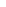 Facilities I & II: Services, Maintenance, Design and Construction Professionals3010103051Head, Campus Printing Services13-11993010203052Head, Campus Mail Services11-91313150203105Head, Campus Landscape & Grounds keeping11-1021315040New in 2013Head, Campus Construction11-90213150503107Head, Campus Skilled Trades11-10213150603108Head, Campus Custodial Services11-10214501003109Head, Campus Power Plant13-11994501103106Head, Building Maintenance Trades   47-10114511003604Facilities Utilization Planner13-11994520003603Architect17-1010452100New in 2013Landscape Architect17-1010Facilities III: Engineers4531003602Engineer, Construction Projects Coordinator17-21994531103605Engineer, Facilities Mechanical Systems17-21414531209501Engineer, Electrical/Electronic17-20704531309503Engineer, Mechanical17-21414531409515Engineer, Research Projects Instrumentation17-21994531509502Engineer, Electrical/Electronic, Senior17-20704531609504Engineer, Mechanical, Senior17-2141Facilities IV: Environmental Safety/Risk Management, Facility Operation & Retail Operation Professionals4551003581Environmental Health and Safety Specialist29-90114551103582Safety Officer29-90114571203554Head, Campus Child Care Site39-10214571309553Farm Manager11-90134581003555Textbook Manager13-1199Information Technology I: IT  Professionals4601205003Deputy Head, IT Academic Computing15-11424601305005Deputy Head, IT Administrative Computing15-11424601405009Head, IT Enterprise Data Center15-11424601505012Head, IT User Services 15-11424601605013Head, IT Information Management15-11424601805015IT Principal Systems Analyst 15-1141460190New in 2016IT Architect15-1142Information Technology II: IT Applications Professionals4611003538IT Auditor15-11224611053539IT Auditor, Senior15-11224611205501IT Programmer Analyst15-11314611305502IT Programmer Analyst, Senior15-11314611405503IT Programmer Analyst, Supervisor15-11314611505531IT Campus Web Master 15-1134461160New in 2013IT Web Designer /Developer DeletedPOSITION DELETEDPOSITION DELETEDPOSITION DELETEDPOSITION DELETEDPOSITION DELETEDPOSITION DELETEDPOSITION DELETEDPOSITION DELETEDPOSITION DELETED461162New in 2016IT Web Designer15-1134461164New in 2016IT Web Developer 15-11344611705554IT Project Manager 15-1100Information Technology III: IT Database, Client Support and Network Support Professionals4621005526IT Database Administrator15-11414621105527IT Data Administrator15-11414621205014IT Principal Database Administrator15-11414631105550IT Client Support Specialist15-11514631205551IT Help Desk Specialist/Technician15-11514631305552IT Help Desk Manager15-11514631405516IT Email Administrator15-1151463150New in 2016IT Business Analyst15-11514641005515IT Network Engineer15-11434641105517IT Network Administrator15-11424641205650IT Network Operations Manager25-9030Information Technology IV: IT Systems Support, Security and Telecommunications Professionals4651305504IT Systems Programmer15-11214651405505IT Systems Programmer, Senior15-11214651505506IT Systems Programmer, Supervisor15-11214651605518IT Systems Administrator               15-11214652009513IT Research Computer Specialist15-1111466100 5513IT Security Analyst/Engineer   15-1122466110 New in 2016IT Security Analyst/Engineer , Senior  15-11224671005514IT Telecommunications Manager15-1142Research Professionals I: Physical and Social Sciences470290New in 2013Physical Sciences, Research Assistant19-2099470300New in 2013Physical Sciences, Research Associate19-2099470390New in 2013Physical Sciences, Research Scholar19-2099470395New in 2013Physical Sciences, Senior Research Scholar19-2099470396New in 2013Physical Sciences, Principal Research Scholar19-2099470425New in 2013Social Sciences, Research Assistant19-3090470430New in 2013Social Sciences, Research Associate19-3090470440New in 2013Social Sciences,  Research Scholar19-3090470445New in 2013Social Sciences, Senior Research Scholar19-3090470446New in 2013Social Sciences, Principal Research Scholar19-3090Research Professionals II: Medical and Life Sciences470650New in 2013Medical Sciences, Research Assistant19-1040470660New in 2013Medical Sciences, Research Associate19-1040470670New in 2013Medical Sciences, Research Scholar19-1040470680New in 2013Medical Sciences, Senior Research Scholar19-1040470690New in 2013Medical Sciences, Principal Research Scholar19-1040470700New in 2013Life Sciences, Research Assistant19-1099470710New in 2013Life Sciences, Research Associate19-1099470720New in 2013Life Sciences, Research Scholar19-1099470730New in 2013Life Sciences, Senior Research Scholar19-1099470740New in 2013Life Sciences, Principal Research Scholar19-1099Research Professionals III: Laboratory Coordinators - Physical and Life Sciences471450New in 2013Lab Coordinator - Physical Sciences   19-2099471460New in 2013Lab Coordinator - Life Sciences       19-1090Extension Programs, Technology Transfer, Health Science & Environmental Sustainability Professionals472010New in 2016Agricultural Extension/Engagement/Public Service Professional25-9099472020New in 2016Industrial Extension/Engagement/Public Service Professional25-90994721008030Head, Community Services21-10994761102011Senior Technology Licensing Officer  13-1199477100New in 2016Biostatistician15-20414791007605Staff Physician29-10604811007603Nurse Practitioner4811107604Staff Nurse29-11414811207606Clinical Research Nurse29-11414841007607Pharmacist, Student Health29-10514910009551Veterinarian29-11314921009552Animal Care Manager 29-2056493000New in 2013Dietetic / Nutrition Professional29-10314951003009Head, Environmental Sustainability19-2041Athletic Affairs I: Athletics Professionals and Trainers4001706010Head, Athletics Academic Affairs 25-90304271006011Head, Athletics Compliance13-10414321506006Head Athletics Finance & Business 13-20514371506009Head, Athletics Development13-11314571106007Head, Athletics Operations13-11994681006008Head, Athletics External Affairs  27-30314681106003Head, Sports Information / Athletics Communications  27-30314681206004Head, Men’s Athletics Programs27-20204681306005Head, Women’s Athletics Programs27-20204691006502Head,  Athletics Training Programs29-90914691106501Athletic Trainer/Physical Therapist29-9091Athletic Affairs II: Head Coaches: 498260 – 498590Report salary data only for coaching positions that are full-time (9-12 months). DO NOT report seasonal or part-time positions. DataOnDemand allows you to look at coaching data by NCAA Division.4982606526Head Coach, Football 27-2022 4983006530Head Coach, Baseball 27-20224983206532Head Coach, Men's Basketball 27-20224983406534Head Coach, Women's Basketball 27-20224985006550Head Coach, Cross Country 27-20224985106551Head Coach, Track and Field 27-20224985206552Head Coach, Cross Country/Track & Field 27-20224985306553Head Coach, Skiing (Alpine & Nordic) 27-20224985406554Head Coach, Swimming & Diving 27-20224985506555Head Coach, Men's Golf 27-20224985606556Head Coach, Men's Gymnastics 27-20224985706557Head Coach, Men's Ice Hockey 27-20224985806558Head Coach, Men's Lacrosse 27-20224985906559Head Coach, Men's Rowing 27-2022Athletic Affairs III: Head Coaches: 498600 - 4987104986006560Head Coach, Men's Soccer 27-20224986106561Head Coach, Men's Tennis27-20224986206562Head Coach, Men's Volleyball27-20224986306563Head Coach, Men's Wrestling27-20224986406564Head Coach, Women's Field Hockey27-20224986506565Head Coach, Women's Golf27-20224986606566Head Coach, Women's Gymnastics27-20224986706567Head Coach, Women's Ice Hockey27-20224986806568Head Coach, Women's Lacrosse 27-20224986906569Head Coach, Women's Rowing 27-20224987006570Head Coach, Women's Soccer 27-20224987106571Head Coach, Women's Softball 27-2022Athletic Affairs IV: Head and Specialty Coaches: 498720 - 4992804987206572Head Coach, Women's Tennis27-20224987306573Head Coach, Women's Volleyball27-2022498800New in 2013Head Coach, Cheerleading27-20224988106504Head Coach, Strength & Conditioning 27-20224992706527Offensive Coordinator,  Football27-20224992806528Defensive Coordinator, Football27-2022PROFESSIONALS IN HIGHER EDUCATION SALARY SURVEY 2015-16 (PHESS)Position Descriptions document can be downloaded at http://www.cupahr.org/surveys/worksheets.aspx.Years in Position: Indicate the number of years that the individual has served in this position. 0 – 12 months = 1 year; 13 - 24 months = 2 years; etc.  Ethnicity Categories:  AI/AN – American Indian/Alaska Native; A – Asian; B/AA – Black or African American; H/L – Hispanic or Latino; NH – Native Hawaiian or Other Pacific Islanders; Two – 2 or more races; U – Unknown; W – White (not Hispanic or Latino) PROFESSIONALS IN HIGHER EDUCATION SALARY SURVEY 2015-16 (PHESS)Position Descriptions document can be downloaded at http://www.cupahr.org/surveys/worksheets.aspx.Years in Position: Indicate the number of years that the individual has served in this position. 0 – 12 months = 1 year; 13 - 24 months = 2 years; etc.  Ethnicity Categories:  AI/AN – American Indian/Alaska Native; A – Asian; B/AA – Black or African American; H/L – Hispanic or Latino; NH – Native Hawaiian or Other Pacific Islanders; Two – 2 or more races; U – Unknown; W – White (not Hispanic or Latino) PROFESSIONALS IN HIGHER EDUCATION SALARY SURVEY 2015-16 (PHESS)Position Descriptions document can be downloaded at http://www.cupahr.org/surveys/worksheets.aspx.Years in Position: Indicate the number of years that the individual has served in this position. 0 – 12 months = 1 year; 13 - 24 months = 2 years; etc.  Ethnicity Categories:  AI/AN – American Indian/Alaska Native; A – Asian; B/AA – Black or African American; H/L – Hispanic or Latino; NH – Native Hawaiian or Other Pacific Islanders; Two – 2 or more races; U – Unknown; W – White (not Hispanic or Latino) PROFESSIONALS IN HIGHER EDUCATION SALARY SURVEY 2015-16 (PHESS)Position Descriptions document can be downloaded at http://www.cupahr.org/surveys/worksheets.aspx.Years in Position: Indicate the number of years that the individual has served in this position. 0 – 12 months = 1 year; 13 - 24 months = 2 years; etc.  Ethnicity Categories:  AI/AN – American Indian/Alaska Native; A – Asian; B/AA – Black or African American; H/L – Hispanic or Latino; NH – Native Hawaiian or Other Pacific Islanders; Two – 2 or more races; U – Unknown; W – White (not Hispanic or Latino) PROFESSIONALS IN HIGHER EDUCATION SALARY SURVEY 2015-16 (PHESS)Position Descriptions document can be downloaded at http://www.cupahr.org/surveys/worksheets.aspx.Years in Position: Indicate the number of years that the individual has served in this position. 0 – 12 months = 1 year; 13 - 24 months = 2 years; etc.  Ethnicity Categories:  AI/AN – American Indian/Alaska Native; A – Asian; B/AA – Black or African American; H/L – Hispanic or Latino; NH – Native Hawaiian or Other Pacific Islanders; Two – 2 or more races; U – Unknown; W – White (not Hispanic or Latino) PROFESSIONALS IN HIGHER EDUCATION SALARY SURVEY 2015-16 (PHESS)Position Descriptions document can be downloaded at http://www.cupahr.org/surveys/worksheets.aspx.Years in Position: Indicate the number of years that the individual has served in this position. 0 – 12 months = 1 year; 13 - 24 months = 2 years; etc.  Ethnicity Categories:  AI/AN – American Indian/Alaska Native; A – Asian; B/AA – Black or African American; H/L – Hispanic or Latino; NH – Native Hawaiian or Other Pacific Islanders; Two – 2 or more races; U – Unknown; W – White (not Hispanic or Latino) PROFESSIONALS IN HIGHER EDUCATION SALARY SURVEY 2015-16 (PHESS)Position Descriptions document can be downloaded at http://www.cupahr.org/surveys/worksheets.aspx.Years in Position: Indicate the number of years that the individual has served in this position. 0 – 12 months = 1 year; 13 - 24 months = 2 years; etc.  Ethnicity Categories:  AI/AN – American Indian/Alaska Native; A – Asian; B/AA – Black or African American; H/L – Hispanic or Latino; NH – Native Hawaiian or Other Pacific Islanders; Two – 2 or more races; U – Unknown; W – White (not Hispanic or Latino) PROFESSIONALS IN HIGHER EDUCATION SALARY SURVEY 2015-16 (PHESS)Position Descriptions document can be downloaded at http://www.cupahr.org/surveys/worksheets.aspx.Years in Position: Indicate the number of years that the individual has served in this position. 0 – 12 months = 1 year; 13 - 24 months = 2 years; etc.  Ethnicity Categories:  AI/AN – American Indian/Alaska Native; A – Asian; B/AA – Black or African American; H/L – Hispanic or Latino; NH – Native Hawaiian or Other Pacific Islanders; Two – 2 or more races; U – Unknown; W – White (not Hispanic or Latino) PROFESSIONALS IN HIGHER EDUCATION SALARY SURVEY 2015-16 (PHESS)Position Descriptions document can be downloaded at http://www.cupahr.org/surveys/worksheets.aspx.Years in Position: Indicate the number of years that the individual has served in this position. 0 – 12 months = 1 year; 13 - 24 months = 2 years; etc.  Ethnicity Categories:  AI/AN – American Indian/Alaska Native; A – Asian; B/AA – Black or African American; H/L – Hispanic or Latino; NH – Native Hawaiian or Other Pacific Islanders; Two – 2 or more races; U – Unknown; W – White (not Hispanic or Latino) PROFESSIONALS IN HIGHER EDUCATION SALARY SURVEY 2015-16 (PHESS)Position Descriptions document can be downloaded at http://www.cupahr.org/surveys/worksheets.aspx.Years in Position: Indicate the number of years that the individual has served in this position. 0 – 12 months = 1 year; 13 - 24 months = 2 years; etc.  Ethnicity Categories:  AI/AN – American Indian/Alaska Native; A – Asian; B/AA – Black or African American; H/L – Hispanic or Latino; NH – Native Hawaiian or Other Pacific Islanders; Two – 2 or more races; U – Unknown; W – White (not Hispanic or Latino) PROFESSIONALS IN HIGHER EDUCATION SALARY SURVEY 2015-16 (PHESS)Position Descriptions document can be downloaded at http://www.cupahr.org/surveys/worksheets.aspx.Years in Position: Indicate the number of years that the individual has served in this position. 0 – 12 months = 1 year; 13 - 24 months = 2 years; etc.  Ethnicity Categories:  AI/AN – American Indian/Alaska Native; A – Asian; B/AA – Black or African American; H/L – Hispanic or Latino; NH – Native Hawaiian or Other Pacific Islanders; Two – 2 or more races; U – Unknown; W – White (not Hispanic or Latino) PROFESSIONALS IN HIGHER EDUCATION SALARY SURVEY 2015-16 (PHESS)Position Descriptions document can be downloaded at http://www.cupahr.org/surveys/worksheets.aspx.Years in Position: Indicate the number of years that the individual has served in this position. 0 – 12 months = 1 year; 13 - 24 months = 2 years; etc.  Ethnicity Categories:  AI/AN – American Indian/Alaska Native; A – Asian; B/AA – Black or African American; H/L – Hispanic or Latino; NH – Native Hawaiian or Other Pacific Islanders; Two – 2 or more races; U – Unknown; W – White (not Hispanic or Latino) New #Old #Job Role Internal ReferenceNumber of IncumbentsAnnual Base Salary AverageAnnual Base Salary Actual LowAnnual Base Salary Actual HighYears in PositionGenderEthnicityIs Asst Coach Position Bonus Eligible?Assistant Coaches: 
499290 - 4996104992906529Assistant Coach, Football0 Yes 
0 No4993106531Assistant Coach, Baseball0 Yes 
0 No4993306533Assistant Coach, Men's Basketball0 Yes 
0 No4993506535Assistant Coach, Women's Basketball0 Yes 
0 No499360New in 2016Assistant Coach, Cross Country 0 Yes 
0 No499370New in 2016Assistant Coach, Track and Field 0 Yes 
0 No499380New in 2016Assistant Coach, Cross Country/Track & Field 0 Yes 
0 No499390New in 2016Assistant Coach, Skiing (Alpine & Nordic) 0 Yes 
0 No499400New in 2016Assistant Coach, Swimming & Diving 0 Yes 
0 No499410New in 2016Assistant Coach, Men's Golf 0 Yes 
0 No499420New in 2016Assistant Coach, Men's Gymnastics 0 Yes 
0 No499430New in 2016Assistant Coach, Men's Ice Hockey 0 Yes 
0 No499440New in 2016Assistant Coach, Men's Lacrosse 0 Yes 
0 No499450New in 2016Assistant Coach, Men's Rowing 0 Yes 
0 No499460New in 2016Assistant Coach, Men's Soccer 0 Yes 
0 No499470New in 2016Assistant Coach, Men's Tennis0 Yes 
0 No499480New in 2016Assistant Coach, Men's Volleyball0 Yes 
0 No499490New in 2016Assistant Coach, Men's Wrestling0 Yes 
0 No499500New in 2016Assistant Coach, Women's Field Hockey0 Yes 
0 No499510New in 2016Assistant Coach, Women's Golf0 Yes 
0 No499520New in 2016Assistant Coach, Women's Gymnastics0 Yes 
0 No499530New in 2016Assistant Coach, Women's Ice Hockey0 Yes 
0 No499540New in 2016Assistant Coach, Women's Lacrosse 0 Yes 
0 No499550New in 2016Assistant Coach, Women's Rowing 0 Yes 
0 No499560New in 2016Assistant Coach, Women's Soccer 0 Yes 
0 No499570New in 2016Assistant Coach, Women's Softball 0 Yes 
0 No499580New in 2016Assistant Coach, Women's Tennis0 Yes 
0 No499590New in 2016Assistant Coach, Women's Volleyball0 Yes 
0 No499600New in 2016Assistant Coach, Cheerleading0 Yes 
0 No499610New in 2016Assistant Coach, Strength & Conditioning 0 Yes 
0 NoPROFESSIONALS IN HIGHER EDUCATION SALARY SURVEY 2015-16 (PHESS)Position Descriptions document can be downloaded at http://www.cupahr.org/surveys/worksheets.aspx.Years in Position: Indicate the number of years that the individual has served in this position. 0 – 12 months = 1 year; 13 - 24 months = 2 years; etc.  Ethnicity Categories:  AI/AN – American Indian/Alaska Native; A – Asian; B/AA – Black or African American; H/L – Hispanic or Latino; NH – Native Hawaiian or Other Pacific Islanders; Two – 2 or more races; U – Unknown; W – White (not Hispanic or Latino) PROFESSIONALS IN HIGHER EDUCATION SALARY SURVEY 2015-16 (PHESS)Position Descriptions document can be downloaded at http://www.cupahr.org/surveys/worksheets.aspx.Years in Position: Indicate the number of years that the individual has served in this position. 0 – 12 months = 1 year; 13 - 24 months = 2 years; etc.  Ethnicity Categories:  AI/AN – American Indian/Alaska Native; A – Asian; B/AA – Black or African American; H/L – Hispanic or Latino; NH – Native Hawaiian or Other Pacific Islanders; Two – 2 or more races; U – Unknown; W – White (not Hispanic or Latino) PROFESSIONALS IN HIGHER EDUCATION SALARY SURVEY 2015-16 (PHESS)Position Descriptions document can be downloaded at http://www.cupahr.org/surveys/worksheets.aspx.Years in Position: Indicate the number of years that the individual has served in this position. 0 – 12 months = 1 year; 13 - 24 months = 2 years; etc.  Ethnicity Categories:  AI/AN – American Indian/Alaska Native; A – Asian; B/AA – Black or African American; H/L – Hispanic or Latino; NH – Native Hawaiian or Other Pacific Islanders; Two – 2 or more races; U – Unknown; W – White (not Hispanic or Latino) PROFESSIONALS IN HIGHER EDUCATION SALARY SURVEY 2015-16 (PHESS)Position Descriptions document can be downloaded at http://www.cupahr.org/surveys/worksheets.aspx.Years in Position: Indicate the number of years that the individual has served in this position. 0 – 12 months = 1 year; 13 - 24 months = 2 years; etc.  Ethnicity Categories:  AI/AN – American Indian/Alaska Native; A – Asian; B/AA – Black or African American; H/L – Hispanic or Latino; NH – Native Hawaiian or Other Pacific Islanders; Two – 2 or more races; U – Unknown; W – White (not Hispanic or Latino) PROFESSIONALS IN HIGHER EDUCATION SALARY SURVEY 2015-16 (PHESS)Position Descriptions document can be downloaded at http://www.cupahr.org/surveys/worksheets.aspx.Years in Position: Indicate the number of years that the individual has served in this position. 0 – 12 months = 1 year; 13 - 24 months = 2 years; etc.  Ethnicity Categories:  AI/AN – American Indian/Alaska Native; A – Asian; B/AA – Black or African American; H/L – Hispanic or Latino; NH – Native Hawaiian or Other Pacific Islanders; Two – 2 or more races; U – Unknown; W – White (not Hispanic or Latino) PROFESSIONALS IN HIGHER EDUCATION SALARY SURVEY 2015-16 (PHESS)Position Descriptions document can be downloaded at http://www.cupahr.org/surveys/worksheets.aspx.Years in Position: Indicate the number of years that the individual has served in this position. 0 – 12 months = 1 year; 13 - 24 months = 2 years; etc.  Ethnicity Categories:  AI/AN – American Indian/Alaska Native; A – Asian; B/AA – Black or African American; H/L – Hispanic or Latino; NH – Native Hawaiian or Other Pacific Islanders; Two – 2 or more races; U – Unknown; W – White (not Hispanic or Latino) PROFESSIONALS IN HIGHER EDUCATION SALARY SURVEY 2015-16 (PHESS)Position Descriptions document can be downloaded at http://www.cupahr.org/surveys/worksheets.aspx.Years in Position: Indicate the number of years that the individual has served in this position. 0 – 12 months = 1 year; 13 - 24 months = 2 years; etc.  Ethnicity Categories:  AI/AN – American Indian/Alaska Native; A – Asian; B/AA – Black or African American; H/L – Hispanic or Latino; NH – Native Hawaiian or Other Pacific Islanders; Two – 2 or more races; U – Unknown; W – White (not Hispanic or Latino) PROFESSIONALS IN HIGHER EDUCATION SALARY SURVEY 2015-16 (PHESS)Position Descriptions document can be downloaded at http://www.cupahr.org/surveys/worksheets.aspx.Years in Position: Indicate the number of years that the individual has served in this position. 0 – 12 months = 1 year; 13 - 24 months = 2 years; etc.  Ethnicity Categories:  AI/AN – American Indian/Alaska Native; A – Asian; B/AA – Black or African American; H/L – Hispanic or Latino; NH – Native Hawaiian or Other Pacific Islanders; Two – 2 or more races; U – Unknown; W – White (not Hispanic or Latino) PROFESSIONALS IN HIGHER EDUCATION SALARY SURVEY 2015-16 (PHESS)Position Descriptions document can be downloaded at http://www.cupahr.org/surveys/worksheets.aspx.Years in Position: Indicate the number of years that the individual has served in this position. 0 – 12 months = 1 year; 13 - 24 months = 2 years; etc.  Ethnicity Categories:  AI/AN – American Indian/Alaska Native; A – Asian; B/AA – Black or African American; H/L – Hispanic or Latino; NH – Native Hawaiian or Other Pacific Islanders; Two – 2 or more races; U – Unknown; W – White (not Hispanic or Latino) PROFESSIONALS IN HIGHER EDUCATION SALARY SURVEY 2015-16 (PHESS)Position Descriptions document can be downloaded at http://www.cupahr.org/surveys/worksheets.aspx.Years in Position: Indicate the number of years that the individual has served in this position. 0 – 12 months = 1 year; 13 - 24 months = 2 years; etc.  Ethnicity Categories:  AI/AN – American Indian/Alaska Native; A – Asian; B/AA – Black or African American; H/L – Hispanic or Latino; NH – Native Hawaiian or Other Pacific Islanders; Two – 2 or more races; U – Unknown; W – White (not Hispanic or Latino) PROFESSIONALS IN HIGHER EDUCATION SALARY SURVEY 2015-16 (PHESS)Position Descriptions document can be downloaded at http://www.cupahr.org/surveys/worksheets.aspx.Years in Position: Indicate the number of years that the individual has served in this position. 0 – 12 months = 1 year; 13 - 24 months = 2 years; etc.  Ethnicity Categories:  AI/AN – American Indian/Alaska Native; A – Asian; B/AA – Black or African American; H/L – Hispanic or Latino; NH – Native Hawaiian or Other Pacific Islanders; Two – 2 or more races; U – Unknown; W – White (not Hispanic or Latino) PROFESSIONALS IN HIGHER EDUCATION SALARY SURVEY 2015-16 (PHESS)Position Descriptions document can be downloaded at http://www.cupahr.org/surveys/worksheets.aspx.Years in Position: Indicate the number of years that the individual has served in this position. 0 – 12 months = 1 year; 13 - 24 months = 2 years; etc.  Ethnicity Categories:  AI/AN – American Indian/Alaska Native; A – Asian; B/AA – Black or African American; H/L – Hispanic or Latino; NH – Native Hawaiian or Other Pacific Islanders; Two – 2 or more races; U – Unknown; W – White (not Hispanic or Latino) New #Old #Job Role Internal ReferenceNumber of IncumbentsAnnual Base Salary AverageAnnual Base Salary Actual LowAnnual Base Salary Actual HighYears in PositionGenderEthnicityBLS SOC CODEExempt Office/Clerical, Skilled Craft, Services and Maintenance Personnel: 500000 – 808000 500000New in   2014Office / Admin Support / Clerical Manager43-1011700000New in  2014Skilled Craft / Trades Supervisor49-1011800000New in 2014Service / Maintenance Supervisor43-1011801000New in   2014Police / Public Safety Supervisor33-1012802000New in  2014Police / Public Safety Professional33-3021805000New in   2014Fire Safety / Prevention Supervisor33-1021807000New in   2014Fire Safety / Prevention Professional33-2011808000New in   2014Client Care Supervisor39-1021